______________________________________________________		   	 ____________________ Completed By: Name and Credentials							  Date				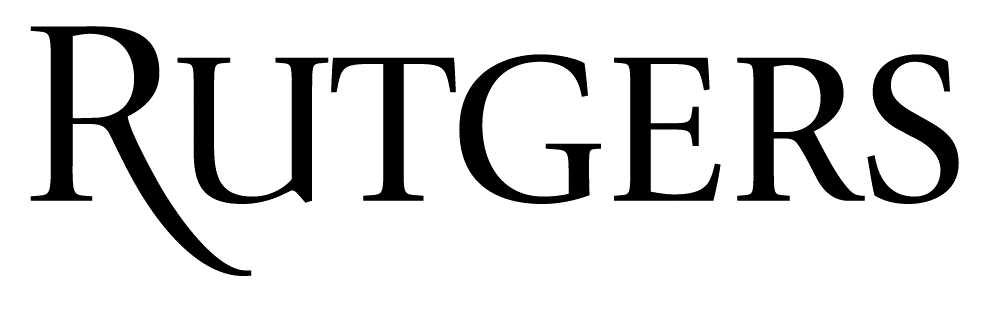 Educational Planning Table FormTitle of Activity:First Date of Activity: Gap to be addressed by this activity:  Knowledge      x Skills      x  Practice        Other:                                                             Total Minutes of Program:Total Hours of Training Time (Indicate Session or Day)Purpose of TrainingOBJECTIVES		CONTENT (Topics)TIME FRAMEPRESENTERTEACHING METHODSList learner’s objectives in behavioral terms.Provide an outline of the content for each objective. It must be more than a restatement of the objective.State the time frame for each objectiveList the Faculty for each objective.Describe the teaching methods, strategies, materials & resources for each objective.Attach the evidence-based references used for developing this educational activity.  Attach the evidence-based references used for developing this educational activity.  Attach the evidence-based references used for developing this educational activity.  Attach the evidence-based references used for developing this educational activity.  Attach the evidence-based references used for developing this educational activity.  